Words of wisdom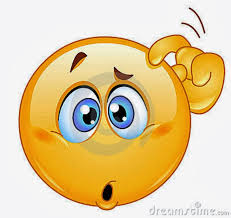 WHEN NOTHING IS GOING RIGHT ,GO LEFT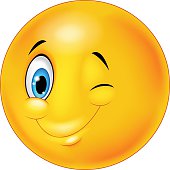 